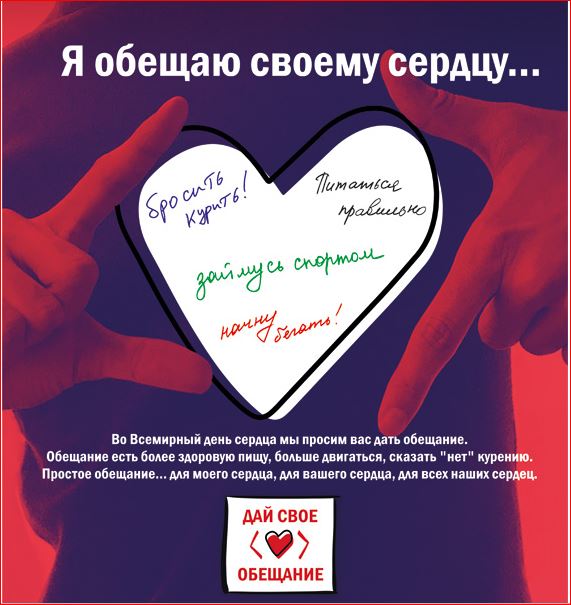 29 сентября – Всемирный День Сердца!Всемирный день сердца (World Heart Day), отмечаемый ежегодно 29 сентября, впервые был организован в 1999 году по инициативе Всемирной федерации сердца. Эту акцию поддержали Всемирная организация здравоохранения (ВОЗ), ЮНЕСКО и другие значимые организации. Цель Всемирного дня сердца — повысить осознание в обществе опасности, которая вызвана эпидемией сердечно-сосудистых заболеваний в мире, а также инициировать всеобъемлющие профилактические меры в отношении ишемической болезни и мозгового инсульта во всех группах населения. В настоящее время сердечно-сосудистые заболевания являются главной причиной смерти в мире: ежегодно они уносят более 17 миллионов человеческих жизней. По мнению Всемирной федерации сердца, 80% случаев преждевременной смерти от инфарктов и инсультов можно предотвратить, если держать под контролем основные факторы риска развития этих заболеваний:повышенное артериальное давлениеповышенный уровень общего холестерина кровитабакокурениенедостаточное потребление овощей и фруктовизбыточный весчрезмерное потребление алкоголямалоподвижный образ жизнистрессыТема Всемирного дня сердца 2019 — МОЕ СЕРДЦЕ, ТВОЕ СЕРДЦЕЭто обращение к нам самим, близким нам людям и людям по всему миру. “Что я могу сделать прямо сейчас, чтобы позаботиться о своем сердце… и твоем сердце?” Хотите определить свой риск развития сердечно сосудистых осложнений?Приходите в отделение медицинской профилактики ГУЗ «ЛГП №1»!Мы не только рассчитаем Ваш сердечно сосудистый риск, но и расскажем, как помочь Вашему сердцу!Фельдшер отделения медицинской профилактики Ю.А.Шидловская.